Publicado en  el 10/08/2016 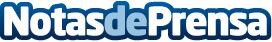 Los primeros fósiles de hombre de Neandertal hallados en MurciaLos nuevos restos descubiertos revelan una antigüedad superior, entre los 65.000 e incluso los 90.000 años, a los hasta ahora documentadosDatos de contacto:Nota de prensa publicada en: https://www.notasdeprensa.es/los-primeros-fosiles-de-hombre-de-neandertal Categorias: Historia Murcia http://www.notasdeprensa.es